PENB, Energetický štítek společnost Cangor a.s. vypracuje průkaz energetické náročnosti budov (PENB), který bude zhotoven dle vyhlášky č. 148/2007 Sb. nebo energetický štítek budov zpracovaný dle ČSN 730540-2.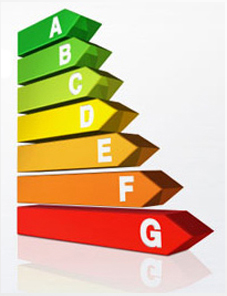 Podle novely zákona č. 406/2000 Sb. O hospodaření energií, která byla schválena poslaneckou sněmovnou v záři 2012, bude nutnost mít od 1. ledna 2013 zpracovaný průkaz energetické náročnosti budovy pro každou nemovitost, která bude předmětem prodeje nebo nákupu. Průkaz informuje o celkové energetické spotřebě budovy (údaje v KWh/m2 za rok). V celkové spotřebě je zahrnuta nejen spotřeba energie na vytápění objektu (podle čehož byly budovy hodnoceny doposud), ale i za chlazení, přípravu teplé vody, vzduchotechniku, osvětlení a provoz zařízení zajišťující chod jednotlivých systémů. V rámci poskytování služeb dále nabízíme zhotovení energetického auditu, znaleckých posudků pro oceňování nemovitostí, projekční činnost ve všech stupních projektové dokumentace včetně inženýrské činnosti a pasporty stávajících staveb (zaměření a vykreslení stávajícího stavu).Stavby, které musí mít průkaz již nyní:Veškeré novostavby. V tomto případě se průkaz energetické náročnosti budovy (PENB) vystavuje ve fázi projektu. Nový dům se musí vejít do třídy A až C. Pokud stavby vyjde v horší kategorii, musí se projektová dokumentace přepracovatPrůkaz energetické náročnosti budov, musí být při větší úpravě již dokončené stavby. Větší úpravou se rozumí změna na více než 25% celkové plochy obálky budovy, tedy např. při zateplení budovy.Stavby, které průkaz budou muset mít:Od 1.1. 2013 – při prodeji budovy nebo její ucelené části (například bytu) a při pronájmu domu.
Od 1.7. 2013 – budovy užívané orgány veřejné moci s celkovou energeticky vztažnou plochou větší než 500m2.
Od 1.1. 2015 – stávající bytové domy nebo administrativní budovy s celkovou energeticky vztažnou plochou větší než
                      1500m2.
Od 1.7. 2015 – budovy užívané orgány veřejné moci s celkovou energeticky vztažnou plochou větší než 250m2.
Od 1.1. 2016 – při pronájmu ucelené části budovy (bytu, nebytového prostoru) včetně družstevních bytů.
Od 1.1. 2017 – stávající bytové domy nebo administrativní budovy s celkovou energeticky vztažnou plochou větší než 
                      1000m2.
Od 1.1. 2019 – stávající bytové domy nebo administrativní budovy s celkovou energeticky vztažnou plochou menší než 
                      1000m2.Stavby, které průkaz nepotřebují:Budovy s celkovou energeticky vztažnou plochou menší než 50m2; budovy, které jsou kulturní památkou; místa pro bohoslužby a pro náboženské účely; stavby pro rodinou rekreaci, průmyslové a výrobní provozy, dilenské provozovny a zemědělské budovy se spotřebou energie do 700GJ za rok.Rozdíl mezi Energetickým štítkem budovy a Energetickým průkazem budovy:Energetický štítek budovy zavádí ČSN 730540-2 a slouží pro zhodnocení budovy z hlediska prostupu tepla obálkou budovy, která se stanovuje pomocí požadované normové hodnoty prostupu tepla obálkou budovy pomocí průměrného součinitele prostupu tepla. Energetický štítek budovy je obdobou energetického štítku spotřebičů. Energetický štítek budovy tedy informuje o tom, zda objekt splňuje podmínky energeticky vyhovujícího objektu.
Zpracování a používání energetického štítku budovy není ze zákona povinné.Průkaz energetické náročnosti budovy (PENB) je definován zákonem. Průkaz energetické náročnosti budovy obsahuje informace o energetické náročnosti budovy vypočtené podle metody stanovené prováděcím právním předpisem. Energetická náročnost budovy se stanovuje výpočtem celkové roční dodané energie v GJ potřebné na vytápění, větrání, chlazení, klimatizaci, přípravu teplé vody a osvětlení při jejím standardizovaném užívání bilančním hodnocením.